Le flux magnétiqueLe flux magnétiqueLe flux magnétiquePhysiqueElectromagnétisme/ Flux magnétiquePublic : Secondaire et SupérieurDurée : < 1 minListe du matériel et des produits nécessaires : 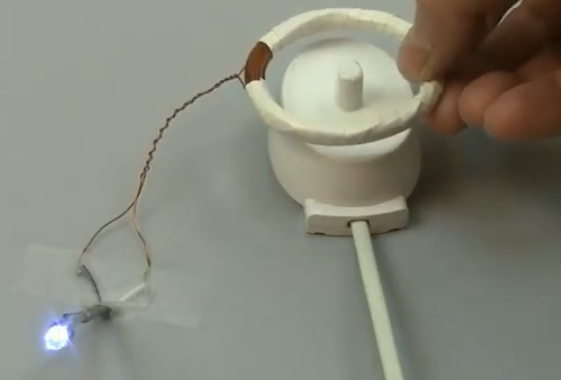 - Un support de brosse à dent électrique.- Une bobine réalisée avec quelques dizaines de tours de fil de cuivre.- Une LED.Liste du matériel et des produits nécessaires : - Un support de brosse à dent électrique.- Une bobine réalisée avec quelques dizaines de tours de fil de cuivre.- Une LED.Liste du matériel et des produits nécessaires : - Un support de brosse à dent électrique.- Une bobine réalisée avec quelques dizaines de tours de fil de cuivre.- Une LED.Recommandations pour réaliser l’expérience : - Diverses manipulations peuvent être réalisées :           - Eloigner la bobine à l’aplomb du support.            Eloigner le support par rapport à la bobine.            Faire pivoter la bobine au-dessus du support pour montrer que le flux magnétique varie (et varie avec le cosinus de l’angle).Remarque : L’expérience ne présente aucun danger électrique.Recommandations pour réaliser l’expérience : - Diverses manipulations peuvent être réalisées :           - Eloigner la bobine à l’aplomb du support.            Eloigner le support par rapport à la bobine.            Faire pivoter la bobine au-dessus du support pour montrer que le flux magnétique varie (et varie avec le cosinus de l’angle).Remarque : L’expérience ne présente aucun danger électrique.Recommandations pour réaliser l’expérience : - Diverses manipulations peuvent être réalisées :           - Eloigner la bobine à l’aplomb du support.            Eloigner le support par rapport à la bobine.            Faire pivoter la bobine au-dessus du support pour montrer que le flux magnétique varie (et varie avec le cosinus de l’angle).Remarque : L’expérience ne présente aucun danger électrique.Exploitation pédagogique :- Le support de la brosse à dent est en réalité le primaire d’un transformateur. La bobine, réalisée avec quelques tours de fil de cuivre joue le rôle du secondaire de ce transformateur un peu particulier.- Le flux magnétique et forcément la variation du flux magnétique (responsable de la tension induite) au travers de la bobine tend progressivement vers 0 lorsque la bobine pivote de 0° à 90°, conformément à l’équation :  = B.S.cos(Lorsque = 90°, cos  = 0).La capsule vidéo confirme cette relation.Exploitation pédagogique :- Le support de la brosse à dent est en réalité le primaire d’un transformateur. La bobine, réalisée avec quelques tours de fil de cuivre joue le rôle du secondaire de ce transformateur un peu particulier.- Le flux magnétique et forcément la variation du flux magnétique (responsable de la tension induite) au travers de la bobine tend progressivement vers 0 lorsque la bobine pivote de 0° à 90°, conformément à l’équation :  = B.S.cos(Lorsque = 90°, cos  = 0).La capsule vidéo confirme cette relation.Exploitation pédagogique :- Le support de la brosse à dent est en réalité le primaire d’un transformateur. La bobine, réalisée avec quelques tours de fil de cuivre joue le rôle du secondaire de ce transformateur un peu particulier.- Le flux magnétique et forcément la variation du flux magnétique (responsable de la tension induite) au travers de la bobine tend progressivement vers 0 lorsque la bobine pivote de 0° à 90°, conformément à l’équation :  = B.S.cos(Lorsque = 90°, cos  = 0).La capsule vidéo confirme cette relation.Lien(s) vers la vidéo : - https://oer.uclouvain.be/- Des expériences diverses sur ce thème sont également exploitées dans les tests sur l’électromagnétisme sur http://www.diagnosciences.be/Lien(s) vers la vidéo : - https://oer.uclouvain.be/- Des expériences diverses sur ce thème sont également exploitées dans les tests sur l’électromagnétisme sur http://www.diagnosciences.be/Lien(s) vers la vidéo : - https://oer.uclouvain.be/- Des expériences diverses sur ce thème sont également exploitées dans les tests sur l’électromagnétisme sur http://www.diagnosciences.be/